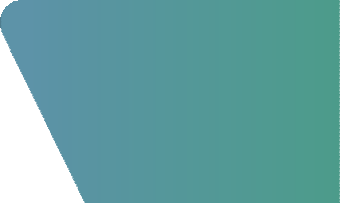 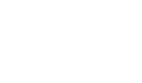 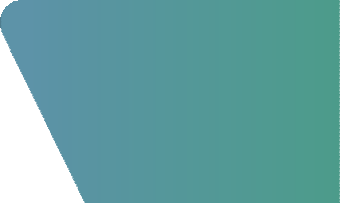 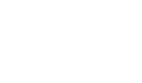 Opdrachtbevestiging EasylearningEventuele overige / afwijkende gemaakte afspraken:Van toepassing zijn de algemene leverings- en betalingsvoorwaarden van Easyflex diensten b.v. waarvan een exemplaar in uw bezit is.Bedrijfsnaam    OrdernummerContactpersoon    SchemanummerDatum opdrachtOmschrijving van de opdracht:Omschrijving van de opdracht:Omschrijving van de opdracht:Easyflex stelt voor een periode van 4 weken (*) een Easylearning account beschikbaar met ingang van DATUM.De inloggegevens worden verstuurt per e-mail.De kosten voor dit Easylearning account zijn € 140,-.* Verlenging van deze periode is mogelijk. De kosten van verlenging zijn € 50,- per 4 weken.Aangesloten bij werkgeversorganisatie:   ABU  /   NBBU    (graag omcirkelen)NaamVoor akkoord: